https://hmao.pfdo.ru/app/  портал ХМАО ПФДО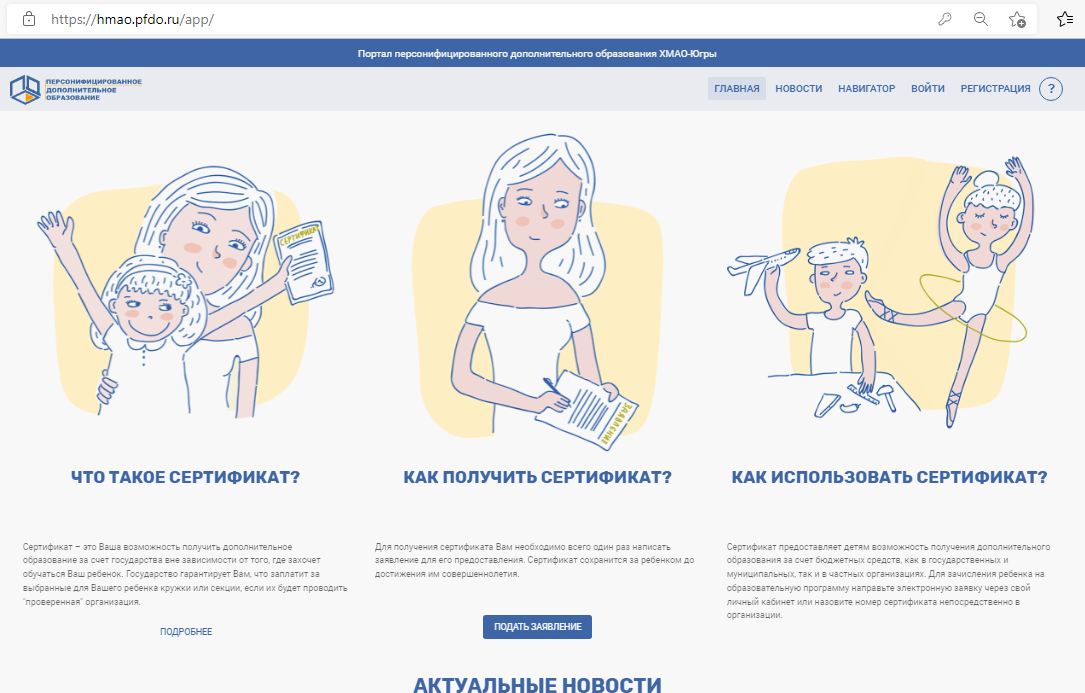 1 способ-это получение  сертификата. Все делать по инструкции. Адрес писать полностью (например,г.Пыть-Ях, 1 мкр. Центральный,  1 дом, 1 кв.) группа сертификата 1контактные данные - этот номер телефона родителя.Если внести уточнения в сертификат - ПОРТАЛ ХМАО-ПФДО , ПОДАТЬ ЗАЯВЛЕНИЕ, ПОТОМ ЕЩЕ РАЗ ПОДАТЬ ЗАЯВЛЕНИЕ, 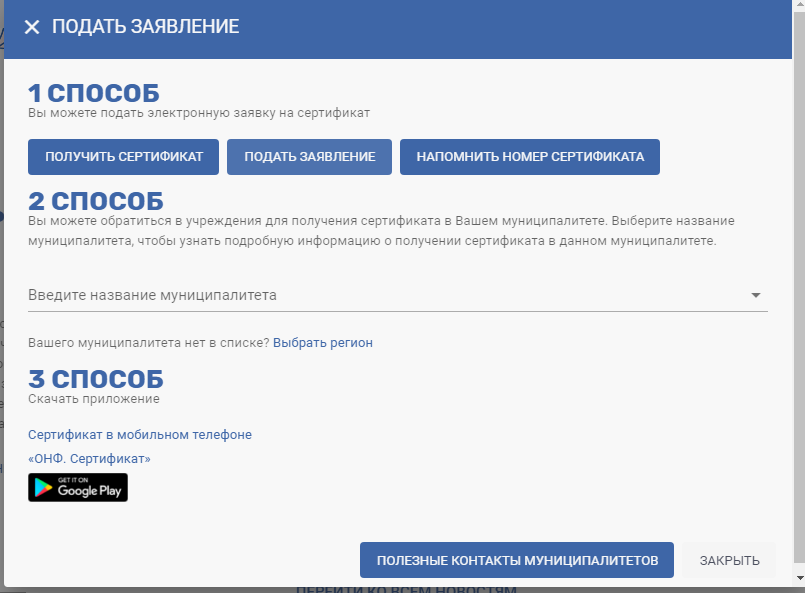 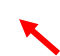 ВНОСИТЬ ФАМИЛИЮ, ИМЯ , ОТЧЕСТВО РЕБЕНКА ПРИ ПОДАЧЕ ЗАЯВКИ НЕ НУЖНО!  Вносим  эти данные ,если ошибка или опечатка в  Ф.И.О!  При получении ребенком паспорта, сразу же подать заявку  на уточнение персональных данных, ребенку уже можно подать самому заявку, и принести копию своего  паспорта ,заявление и согласие на подтверждение заявки Пантелеевой М.В. , адрес см.внизу. Каждый раз при подаче заявки у вас будет активно три окна:1 номер сертификата2 дата рождения ребенка при подаче заявки на смену группы (дата рождения вносится только при изменении группы сертификата)3 если нужно внести новые сведения (вы можете внести адрес   или   серию и номер документа ребенка)ЕСЛИ НАДО изменить группу СЕРТИФИКАТА НА 1 ГРУППУ,  то нажимаете в разделе ЧТО ВЫ ХОТИТЕ СДЕЛАТЬ? Кнопку  ИЗМЕНИТЬ ГРУППУ СЕРТИФИКАТАВводите :НОМЕР СЕРТИФИКАТАДАТА РОЖДЕНИЯ РЕБЕНКАГРУППА сертификата 1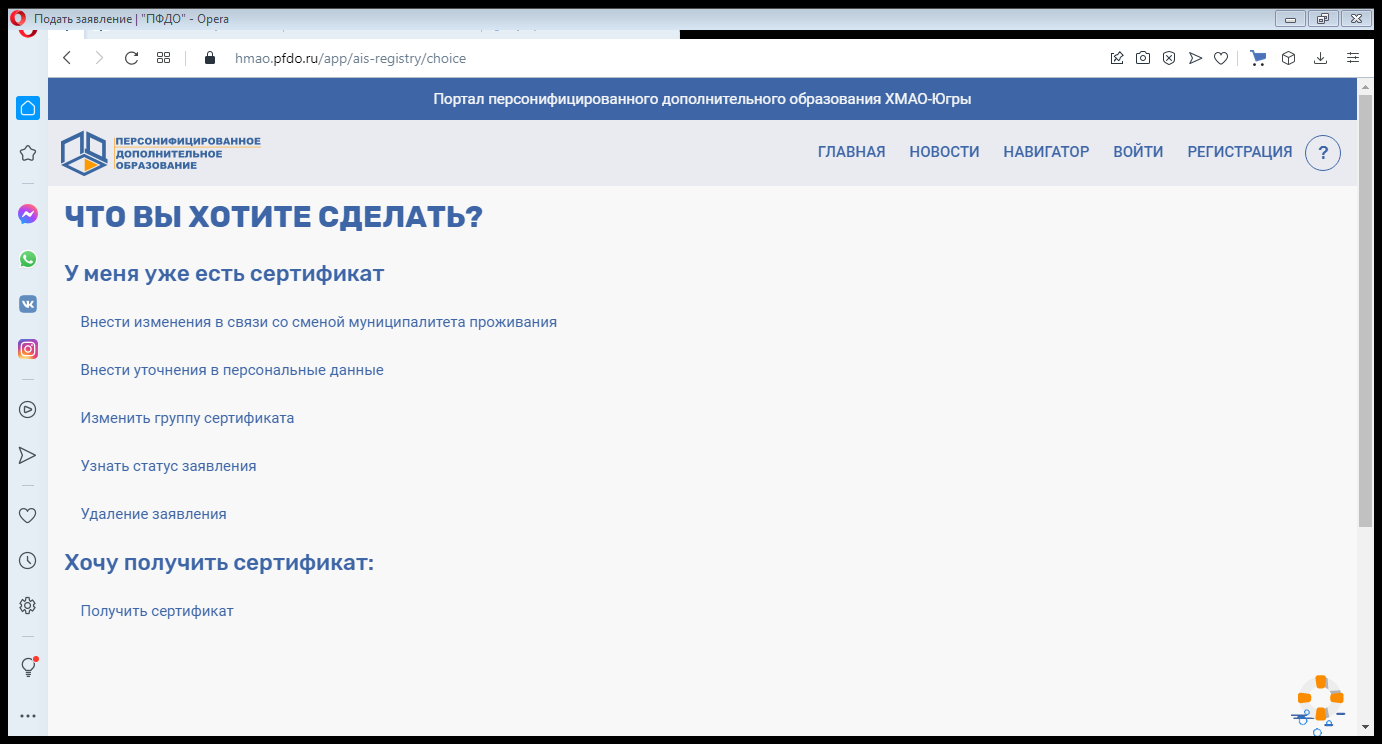 Ввести  номер сертификата, номер и серию документа !!! если свидетельство иностранного образца (выдано в Украине, Киргизии, Казахстане и т.д.), то выбираем Иностранный документ и вбиваем только номер свидетельства о рождении, без букв!вводим фио заявителя, контактные данные- это номер телефона. Ставим галочки –согласия и вводим кодовое слово, отправляем заявку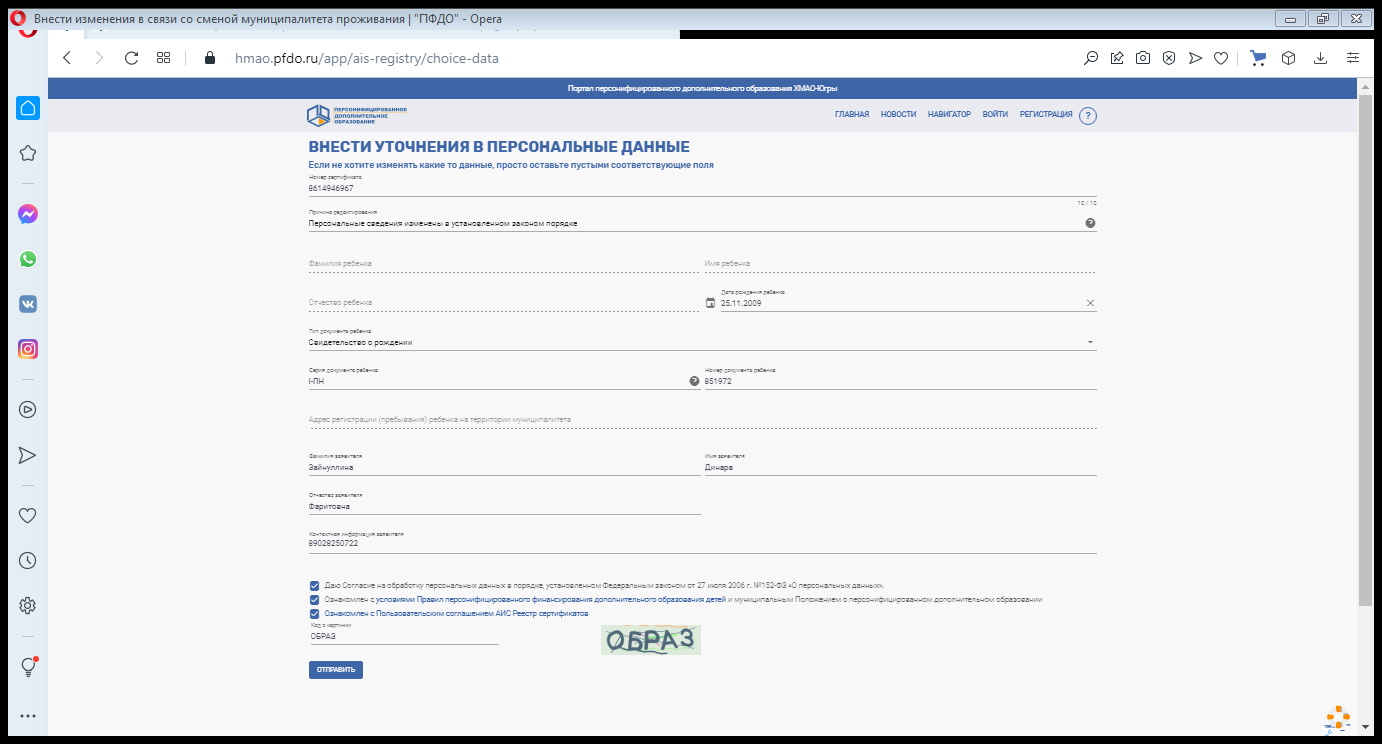 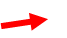 У вас открывается заявление и согласие, которое вы распечатываете и даете подписать заявителю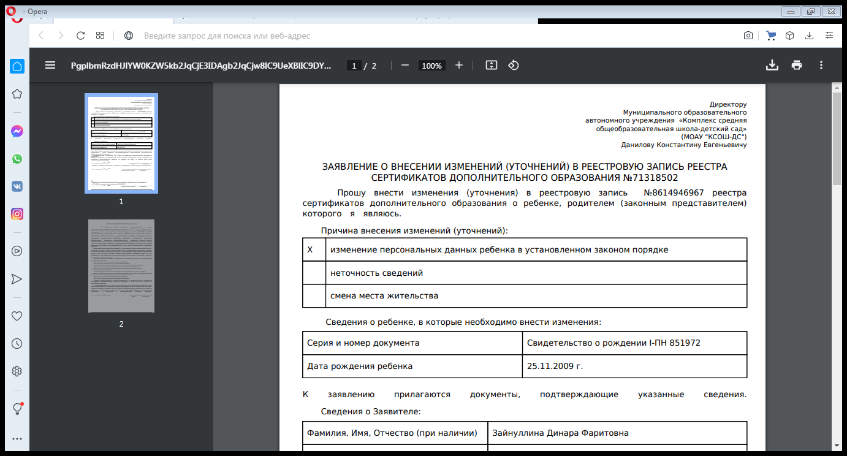 ВАЖНО! Для подтверждения изменений в сертификате (уточнении персональных данных ребенка в случае получения паспорта, утере документов и получении нового свидетельства о рождении и т.д.) надо сделать копию документа, и принести Пантелеевой Марине Владимировне Понедельник-пятница - КСОШ ДС, Старый Пыть-Ях, начальная школа, каб.19.  (тел. 89824128677, ватцап для сообщений)Для получения сертификата принести с собой копии: свидетельство о рождении ребенка (паспорт, если ребенку 14 лет и больше)свидетельство о регистрации по месту жительства ребенка (при отсутствии паспорта у ребенка)копию паспорта родителя, подавшего заявку на получение сертификата (данные, прописка)